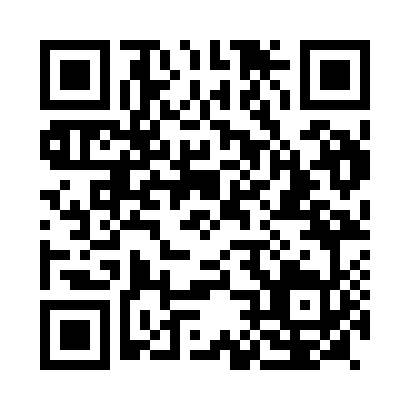 Prayer times for Halul, QatarWed 1 May 2024 - Fri 31 May 2024High Latitude Method: NonePrayer Calculation Method: Umm al-Qura, MakkahAsar Calculation Method: ShafiPrayer times provided by https://www.salahtimes.comDateDayFajrSunriseDhuhrAsrMaghribIsha1Wed3:294:5411:272:576:027:322Thu3:284:5311:272:576:027:323Fri3:274:5211:272:566:037:334Sat3:264:5111:272:566:037:335Sun3:254:5111:272:566:047:346Mon3:244:5011:272:566:047:347Tue3:234:4911:272:566:057:358Wed3:224:4911:272:556:057:359Thu3:214:4811:272:556:067:3610Fri3:214:4711:272:556:067:3611Sat3:204:4711:272:556:077:3712Sun3:194:4611:272:556:077:3713Mon3:184:4611:272:556:087:3814Tue3:174:4511:272:546:087:3815Wed3:174:4511:272:546:097:3916Thu3:164:4411:272:546:097:3917Fri3:154:4411:272:546:107:4018Sat3:154:4311:272:546:117:4119Sun3:144:4311:272:546:117:4120Mon3:134:4211:272:546:127:4221Tue3:134:4211:272:546:127:4222Wed3:124:4211:272:546:137:4323Thu3:124:4111:272:536:137:4324Fri3:114:4111:272:536:147:4425Sat3:114:4111:272:536:147:4426Sun3:104:4011:272:536:157:4527Mon3:104:4011:282:536:157:4528Tue3:094:4011:282:536:167:4629Wed3:094:4011:282:536:167:4630Thu3:084:3911:282:536:177:4731Fri3:084:3911:282:536:177:47